6th Annual WIPO-KIPO-KAIST-KIPA Advanced International      Certificate Course on IP Asset Management for Business           Success based on the IP PANORAMATM Multimedia Toolkitorganized by the World Intellectual Property Organization (WIPO)the Korean Intellectual Property Office (KIPO)the Korea Advanced Institute of Science and Technology (KAIST)and
the Korea Invention Promotion Association (KIPA)
Seoul, Novemr 4 to 6, 2015PROVISIONAL PROGRAMprepared by the International Bureau of WIPO[End of document]EEEE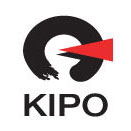 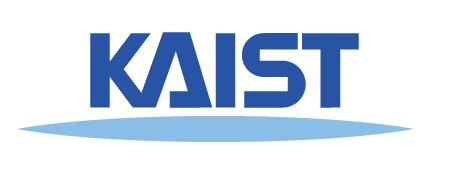 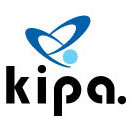 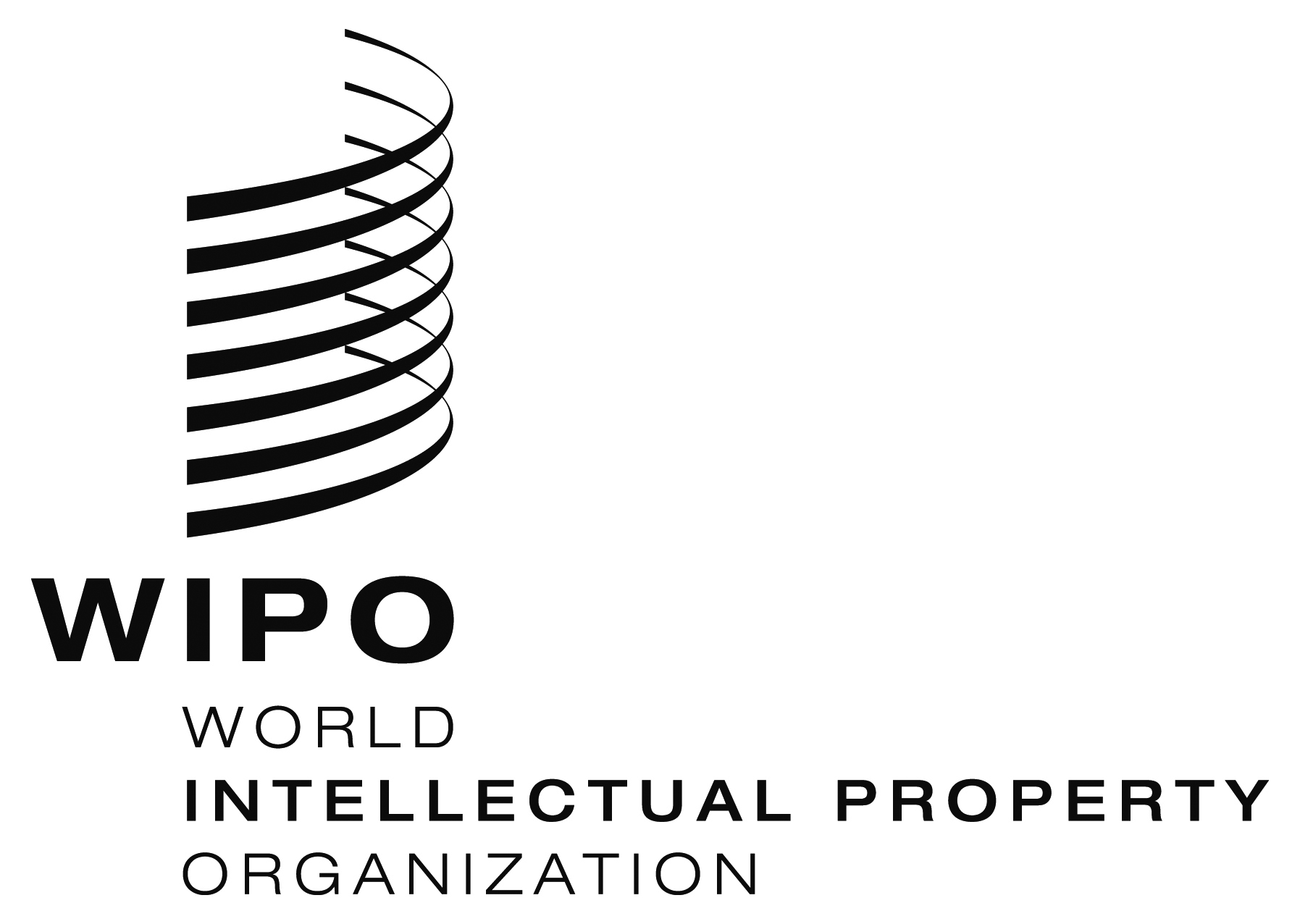 KOREAN INTELLECTUAL
PROPERTY OFFICEKOREA ADVANCED INSTITUTE OF SCIENCE AND TECHNOLOGY  INVENTION PROMOTION ASSOCIATIONInternational certificate course offline trainingInternational certificate course offline trainingInternational certificate course offline trainingInternational certificate course offline trainingWIPO-KIPO-KAIST-KIPA/IP/SEL/15/INF/1 prov.WIPO-KIPO-KAIST-KIPA/IP/SEL/15/INF/1 prov.WIPO-KIPO-KAIST-KIPA/IP/SEL/15/INF/1 prov.WIPO-KIPO-KAIST-KIPA/IP/SEL/15/INF/1 prov./ORIGINAL: English/ORIGINAL: English/ORIGINAL: English/ORIGINAL: EnglishDATE: JUNE 30, 2015DATE: JUNE 30, 2015DATE: JUNE 30, 2015DATE: JUNE 30, 2015Wednesday, Novemr 4, 2015Wednesday, Novemr 4, 20159.00 – 9.30Registration 9.30 – 10.00Opening CeremonyWelcome Addresses by:Mr. Hyun-Suk Lim, Director, Division for Multilateral Affairs, 
Korean Intellectual Property Office (KIPO), DaejeonMr. Anil Sinha, Head, Small and Medium-sized Enterprises Section, SMEs and Entrepreneurship Support Division, WIPO, Geneva 10.00 – 12.00Intellectual Capital Management 1Speaker: 	Mr. Clinton W. Francis, Professor,  of , Northwestern University,   12.00 – 13.30Lunch Break13.30 – 14.30The Role of IP Management in Enhancing the Competitiveness of SMEsSpeaker: 	Mr. Anil Sinha14.30 – 16.00Fundamentals of IP Licensing (License Terms)Speaker: 	Mr. Philip Mendes, IP Lawyer, Innovation Law,   16.00 – 16.15Coffee Break16.15 – 17.30Intellectual Capital Management 2, Case Study:  3M ESPE; AstraZeneca; MarvelSpeaker: 	Mr. Clinton W. FrancisThursday, November 5, 2015Thursday, November 5, 2015Thursday, November 5, 20159.00 – 10.309.00 – 10.30Intellectual Capital Management 3, Case Study:  Geneology; NucleonSpeaker: 	Mr. Clinton Francis 10.30 – 10.4510.30 – 10.45Coffee Break10.45 – 12.0010.45 – 12.00Fundamentals of Technology Transfer (Financial Terms)Speaker: 	Mr. Philip Mendes12.00 – 13.3012.00 – 13.30Lunch Break13.30 – 14.3013.30 – 14.30Intellectual Property:  New Landscape in Patent Litigation in the 
United States of America Speaker: 	Mr. Jeongjoong Kim14.30 – 17.0014.30 – 17.00Group Exercise:  Mini-Negotiation Game for Licensing Speaker: 	Mr. Philip MendesMini-Negotiation Game14.30 – 17.0014.30 – 17.00Teams Allocated. Negotiation Problem Handed-out, Participants Break up into their own Teams to Prepare for the Mini Negotiation15.00 – 15.3015.00 – 15.30Mini-Negotiation Commences15.30 – 15.4515.30 – 15.45Coffee Break15.45 – 16.3015.45 – 16.30Negotiation Resumes16.30 – 17.0016.30 – 17.00Negotiation Completed. Groups Re-assemble. Negotiation Exercise and the Outcomes Reached are Discussed17.00 – 17.3017.00 – 17.30End of ExerciseFriday, November 6, 2015Friday, November 6, 2015Friday, November 6, 2015Friday, November 6, 20159.00 – 10.009.00 – 10.00IP FinanceIP FinanceSpeaker: 	Mr. Kiejoon ParkSpeaker: 	Mr. Kiejoon ParkSpeaker: 	Mr. Kiejoon ParkSpeaker: 	Mr. Kiejoon Park10.00 – 10.1510.00 – 10.15Coffee BreakCoffee Break10.15 – 11.1510.15 – 11.15Collective Branding : Adding Value through Geographical Indications, Certification Marks and Collective MarksCollective Branding : Adding Value through Geographical Indications, Certification Marks and Collective MarksSpeaker: 	Mr. Anil SinhaSpeaker: 	Mr. Anil Sinha11.15 – 12.4511.15 – 12.45Lunch BreakLunch Break12.45 – 13.4512.45 – 13.45Case Study of IP Management Speaker:      Mr. Arthur Choy, Adjunct Professor, Master of Intellectual 	Property, KAIST, SeoulCase Study of IP Management Speaker:      Mr. Arthur Choy, Adjunct Professor, Master of Intellectual 	Property, KAIST, Seoul13.45 – 14.4513.45 – 14.45Group Exercise Based on Case Study of IP ManagementGroup Exercise Based on Case Study of IP ManagementSpeaker: 	Mr. Arthur ChoySpeaker: 	Mr. Arthur ChoyA practical case of strategic IP management will  given to participants at least one week prior to this Training Program for their research and preparation. All participants will  divided into five groups and each group is asked to present in 10-20 minutes its strategic IP management based on the given case. Following the presentations, group discussion and overall evaluation would  moderated by the instructor with the participation of the other speakers.  A practical case of strategic IP management will  given to participants at least one week prior to this Training Program for their research and preparation. All participants will  divided into five groups and each group is asked to present in 10-20 minutes its strategic IP management based on the given case. Following the presentations, group discussion and overall evaluation would  moderated by the instructor with the participation of the other speakers.  14.45 – 15.0014.45 – 15.00Coffee BreakCoffee Break15.00 – 16.1515.00 – 16.15Group Exercise Based on Case Study of IP Management (Cont’d)Group Exercise Based on Case Study of IP Management (Cont’d)Instructor: 	Mr. Arthur ChoyInstructor: 	Mr. Arthur Choy16.15 – 16.4516.15 – 16.45Evaluation and Closing CeremonyEvaluation and Closing Ceremony